8.C  práce na 23.11. – 27.11. Matematika  Thaletova věta 1 - prostudovat str. 78, 79,  řešit str. 79 cv.2výklad a procvičení                 on-line hodina                                                                                   pondělí 23.11. v 10h.                                                                                                                                                                                                                                                                                                                                                                                                                   2 - řešit  str. 80 cv. 5, 6 výklad a procvičení                 on-line hodina                                                                                  ůterý 24.11. v 11h.  3 – řešit str. 82 cv. 7, str.175 cv.11    procvičení                                  on-line hodina                                                                                  středa 25.11. v 9h. 4 – Obvod kruhu, délka kružnice – prostudovat str. 82, 83, 84 výklad                                          on-line hodina     čtvrtek 26.11. v 8h.                                                                                                                                              FyzikaVnitřní energie. Teplo Látky jsou složeny z částic    str. 43  -  přečíst                                                                     připravit str.47 otázky 2, 3, 4, 5, úlohy 3, 6 on-line hodina                                středa  25.11.  ve 12h. Proč se tělesa zahřívají při tření ?    str. 48  -  přečíst                                                                                  připravit str.49 otázky 1, 2, 3, 4,  úloha 2                                                                                                   str. 50 úlohy 3, 6 on-line hodina                               pátek  27.11. ve 12h.                         8.C - český jazykOn-line hodiny – 24.11., 25.11., 26.11., 27.11. ( časově podle rozvrhu – viz. kalendář )Cíl – Slovesa - slovesný vidSlovesné tvary, pravopis slovesvypracovat str. 35/3 – poslat na mail – vrestalova@chelcickeho.cz do 27.11.Literatura – opakovat literární teoriiLiterární druhy a žánry( vypsat učebnice Literární výchova – str. 47, 49, 52 – lyrika, epika, drama )přečíst a napsat stručný obsah  – LV str. 47 – J. London, Volání divočinyZMĚNY VYHRAZENYNěmecký jazykMilí osmáci, zopakujte si slovní zásobu v Ps na str.25. Zkuste každé slovíčko v němčině napsat na papír.V uč.str.28, cv.9 si přečtěte a přeložte otázky. Využijeme je v rozhovorech.V Ps na str.19, vypracujte cv.7. Celou větu nejprve přečtěte a přeložte, pak zkuste vybrat správný výraz.Pomůže vám také tabulka G v uč. na str.21.Ať se vám daří.Přírodopis 8.ročník 23.11.2020-27.11.2020V minulém týdnu jsme se začali věnovat svalové soustavě. Dále v ní budeme pokračovat. V učebnici toto téma najdeš na straně 22-24.Již známe jednotlivé svalové tkáně a co mají za úkol. Přidáme možná poranění, výživu a ošetření v případě zranění. Dále se pokusíme porovnat jednotlivé svaly předních končetin u různých živočichů (úkol strana 24) Výchova ke zdraví Většina z vás ještě neodevzdala zadání, prosím o odeslání na email:Představ si, že ses stal ministrem zdravotnictví ČR 1.11.2020. Co bys udělal pro to, aby Česká republika vyšla z této situace co nejlépe? Jaké skupině obyvatel by ses nejvíce věnoval? Vypracuj návrh opatření minimálně o 5i bodech. Tyto body pošli na email: vesela@chelcickeho.cz Anglický jazykOn-line hodiny: pondělí 11:55, úterý 8:55, čtvrtek 11:55V pondělí si zkontrolujeme domácí úkol z pracovního sešitu str. 13/ cv. 6 a společně si uděláme na str. 12cv. 2 a 3.Domácí úkol na celý týden je učit se slovíčka lekce 4 a 5. V úterý si přečteme a přeložíme článek v učebnici na str. 13/ cv. 4.Ve čtvrtek si pustíme následující video a společně uděláme následující otázky.https://www.youtube.com/watch?v=6aJ1CIjs_csTRUE or FALSEThanksgiving is something like Easter for Americans. _____Americans and Canadian celebrate Thanksgiving in the same day. _____During the Thanksgiving people travel a lot. _____It is time when Americans are with their families. ______The Black Friday is beginig of Christmas shopping season. _____ANSWER THESE QUESTIONSWhat do they serve for typical Thanksgiving dinner?Why do they celebrate Thanksgiving day?Do they have some days off?When do Americans celebrate Thanksgiving day?When do Canadians celebrate Thanksgiving day?What does it mean PARADE?DějepisOn-line hodiny: úterý 12:50 a čtvrtek 8:55V úterý si uděláme opakovaní vašich znalostí na test o Velké francouzské revoluci.Ve čtvrtek si napíšeme na toto téma test. Jako další si v této hodině uděláme výpisky ze str. 38.Chemie – 8.A							           23.11. 2020Stále opakujte SMĚSI – po návratu do školy píšeme test:Směsi, jejich třídění, druhy  směsíPočítáme složení roztoků  hmotnostním zlomkem a trojčlenkou –příklady na procvičení najdete v učebnici na straně 28 Příští týden nás čeká VODA a VZDUCH jako příklady směsí. Tentokrát částečně zpracujete samostatně. V učebnici zatím vynecháme „Metody oddělování složek směsí“, probereme společně  až po návratu do školy.První hodina v týdnu – VZDUCHPřečti si v učebnici stranu 22-24 a do sešitu napiš stručné výpisky:Složení vzduchuVysvětli - ozon, ozonová vrstvaVýznam vzduchuCo znečisťuje ovzdušíPrůmyslové zpracování vzduchuSpolečně doplníme – teplotní inverze, smog, skleníkový efektDruhá hodina v týdnu – VODAV učebnici si přečti stranu 25 -26 a do sešitu napiš výpisky:Vlastnosti vodyDruhy vody podle – místa, rozpuštěných látek, podle způsobu užití – doplníme společněPodívej se na krátké dokumenty – úprava pitné a odpadní vodyhttps://www.youtube.com/watch?v=h-4pxY34568https://www.youtube.com/watch?v=-yIsedPYzZ8Pokud potřebujete poradit, napište na email uhrova@chelcickeho.cz  nebo na Teams.Na Teams na on-line hodině se sejdeme  podle rozvrhu  v úterý a ve čtvrtek Člověk a svět práce                                                                                 Na stránkách www.scholapragensis.cz vyhledej pět škol, které Tě zajímají. Výběr těchto škol spolu s obory, které chceš po základní škole studovat, pošli do 29. 11. na mail: jirasek@chelcickeho.czZeměpisČR – přírodní poměryKarpaty rozdělujeme na 3 části? Atlas, str. 66-67 ……………………………………………………....Karpaty se začaly tvořit v  období ………………………….., kde probíhaly horotvorné procesy a………………..……………………… v………….………………………….. . (Uč. str. 14)Na čem závisí výskyt nerostných surovin? Uč. str. 15 …………………………………………………Kde v ČR můžeme hledat oblasti s nejrozšířenější těžbou NS? …………………………............…………………………………………………………………………………………………………………………………….Kde se nachází největší zásoby černého uhlí v ČR? ……………………………………………………..Jaký dopad může mít povrchová těžba černého uhlí na přírodní krajinu? Uveď alespoň 6 vět. …………………………………………………………………………………………………………………………..…………………………………………………………………………………………………………………………………….………………………………………………………………………………………. .Největší zásoby hnědého uhlí leží v podkrušnohorské pánvi, jak vznikaly a kde se oblast nachází? Uč. str. 15, atlas ČR str.22…………………………………………………………………………………………………………………………………….Těžební oblast ropy a zemního plynu se nachází v blízkosti jakého města? …………………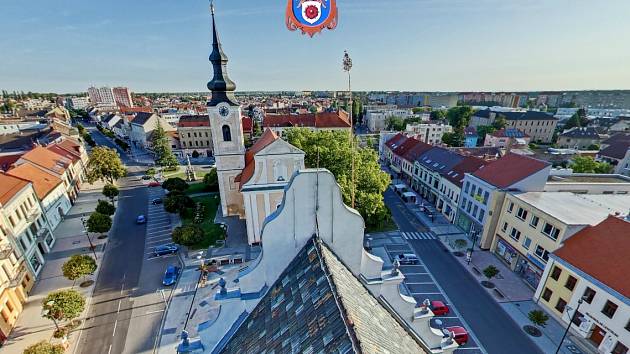 Jak se nazývá oblast bývalé těžby uranu (U) v ČR? ………………………………………………………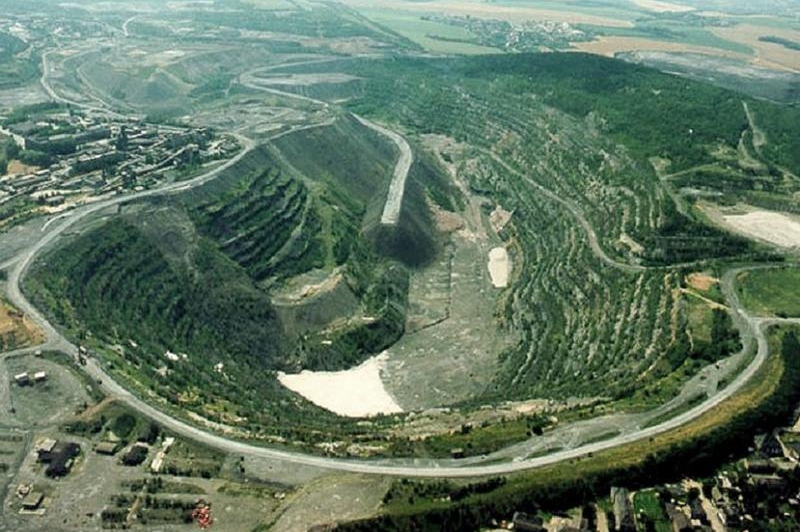 Uveď 4 nejvíce znečištěná území v ČR. Svoji odpověď odůvodni. ……………………………………………………………………………………………………………………………………………………………………………........................................................................................ .Poslat do pátka 12:00 na email: milanvrestal@seznam.cz, přeji hodně štěstíSchola pragensisSchola bude! Ale jen ONLINE! 25. ročník veletrhu Schola Pragensis 2020 se z epidemiologických důvodů nebude moci uskutečnit prezenčním způsobem.www.scholapragensis.cz